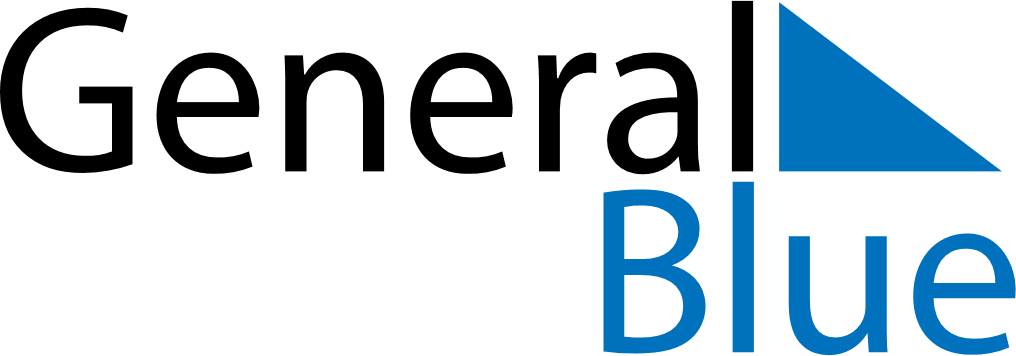 December 2021December 2021December 2021MozambiqueMozambiqueSUNMONTUEWEDTHUFRISAT12345678910111213141516171819202122232425Family Day262728293031